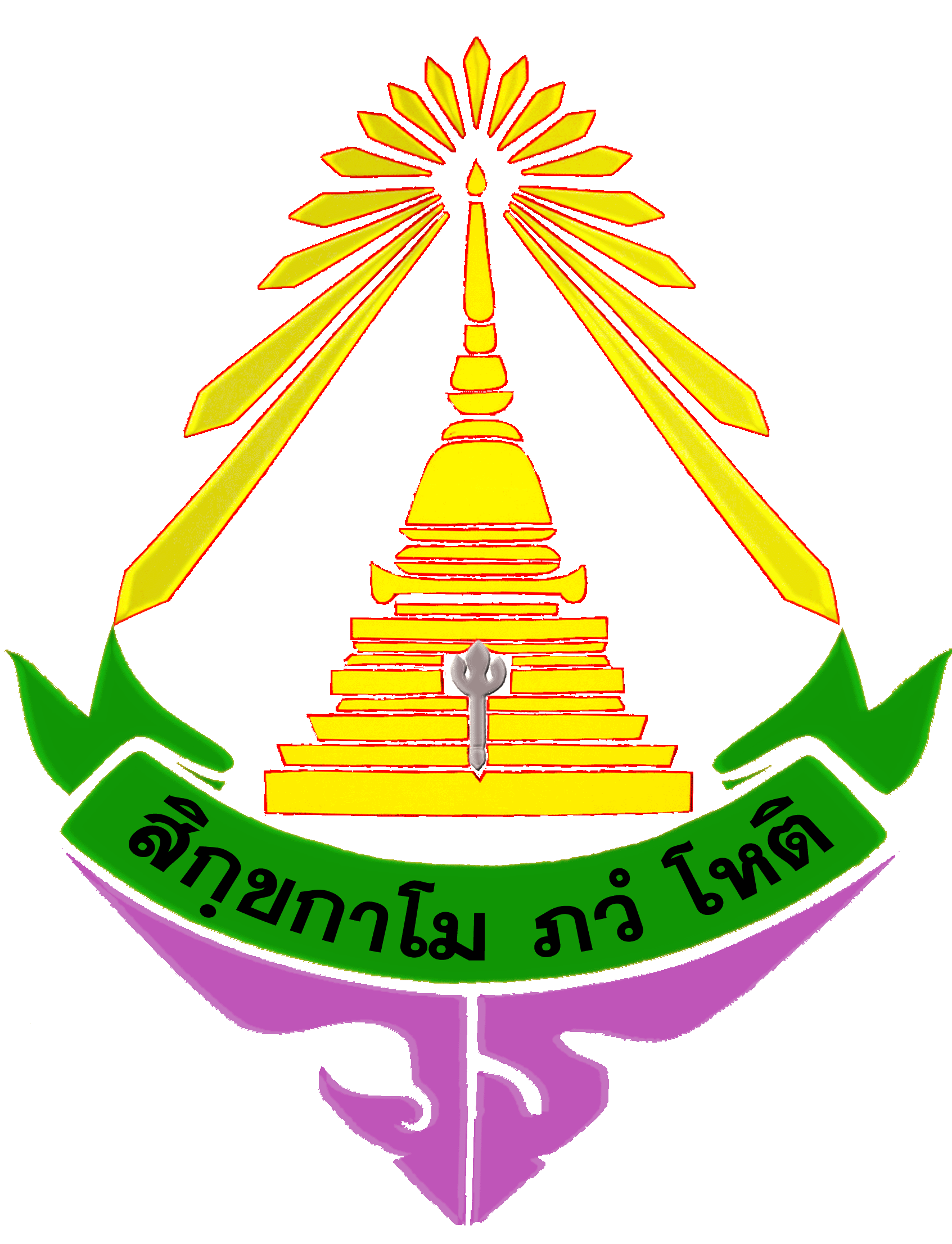 รายงานผลการปฏิบัติงานและผลการประเมินตนเองรายบุคคล(Self  Assessment  Report: SAR)ปีการศึกษา ๒๕๖๑ผู้รายงานชื่อ.................................................................ตำแหน่ง  ................................กลุ่มสาระ........................โรงเรียนวชิรธรรมสาธิตสำนักงานเขตพื้นที่การศึกษามัธยมศึกษา เขต ๒กระทรวงศึกษาธิการคำนำ	รายงานการประเมินตนเอง (Self Assessment Report : SAR) เป็นการประเมินการปฏิบัติหน้าที่ตามพระราชบัญญัติการศึกษาแห่งชาติ พุทธศักราช ๒๕๔๒ และฉบับปรับปรุง พุทธศักราช ๒๕๔๕ รวมทั้งมาตรฐานการศึกษาของโรงเรียน  ข้าพเจ้าได้จัดทำขึ้นเพื่อรายงานผลการจัดการเรียน    การสอนและการปฏิบัติหน้าที่ของข้าพเจ้าตามฝ่าย/กลุ่มงาน ตลอดจนกิจกรรมต่าง ๆ ที่ได้ส่งเสริมให้นักเรียนมีคุณลักษณะและคุณภาพตามระดับมาตรฐานคุณภาพการศึกษา โรงเรียนวชิรธรรมสาธิต สำนักงานเขตพื้นที่การศึกษามัธยมศึกษา เขต ๒ ประจำปีการศึกษา  ๒๕๖๑	รายงานนี้  โรงเรียนสามารถนำผลการดำเนินงานไปจัดทำการประเมินคุณภาพภายในและสรุปรายงานให้ผู้บังคับบัญชาตามลำดับสายงาน  ตลอดจนเผยแพร่ให้กับผู้ปกครอง  นักเรียน  ชุมชนในสังคมได้ทราบผลการปฏิบัติงานของบุคลากร โรงเรียนวชิรธรรมสาธิต สำนักงานเขตพื้นที่การศึกษามัธยมศึกษา เขต ๒ ประจำปีการศึกษา  ๒๕๖๑	ข้อมูลที่ได้จากการประเมินในการประเมินตนเอง (SAR) ในครั้งนี้  ข้าพเจ้าจะได้นำไปใช้เป็นแนวทางในการปรับปรุงเพื่อพัฒนาการปฏิบัติงานที่ได้รับมอบหมาย เพื่อส่งเสริมและพัฒนาศักยภาพของผู้เรียนให้สูงขึ้นในทุก ๆ ด้านต่อไป						ลงชื่อ                     (......................................................)	           ตำแหน่ง..................................	           ………. / .............. /……………สารบัญ									   		หน้า    ตอนที่  ๑  ข้อมูลส่วนตัว			  - ข้อมูลทั่วไป					                  		
                       - ข้อมูลการปฏิบัติหน้าที่
                       - การจัดกิจกรรมการเรียนการสอน		  - ผลการปฏิบัติงาน		  - การประเมินตนเองของครู		    ตอนที่  ๒  ผลการดำเนินงานตามมาตรฐานการศึกษา   				      	 มาตรฐานที่  ๓  กระบวนการจัดการเรียนการสอนที่เน้นผู้เรียนเป็นสำคัญ        ตอนที่ ๓	 สรุปผลการดำเนินงานในภาพรวม        ภาคผนวก	